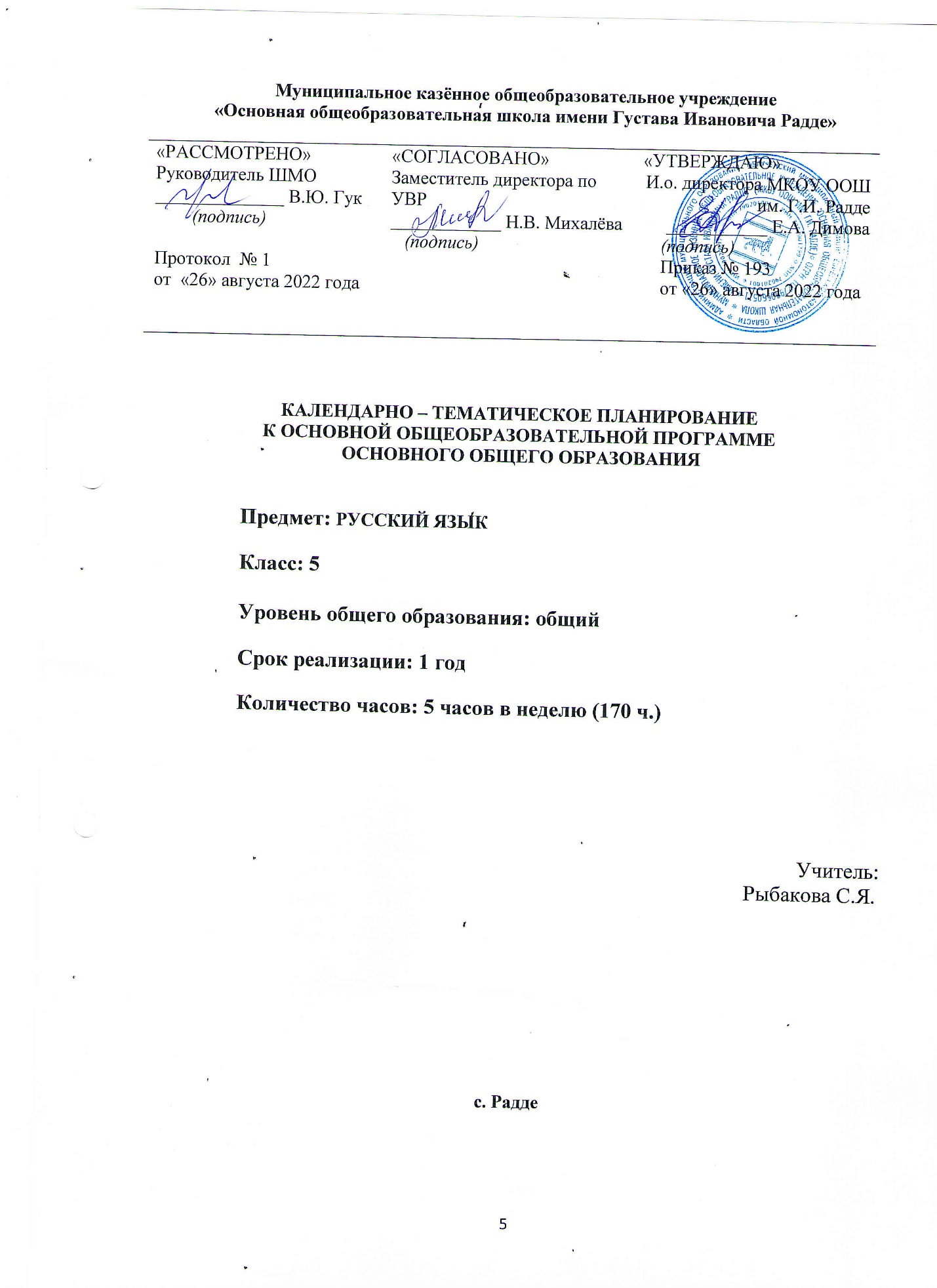  Календарно-тематическое планирование в 5 классе (170 час.)Д3атаНаименование разделов, темКол-во часовДатаДатаПланируемые результатыПланируемые результатыХарактеристика основных видов деятельностиФормы контроляД3атаНаименование разделов, темКол-во часовпоплануфактПланируемые результатыПланируемые результатыХарактеристика основных видов деятельностиФормы контроляЯзык – важнейшее средство  общения 3  (1Р.Р.)Язык – важнейшее средство  общения 3  (1Р.Р.)1Язык  и человек. Общение устное и письменное.1 Освоение особенностей устной и письменной речи, единиц языка.Выделение единицы языка, анализ устных и письменных высказываний  с точки зрения их цели, условий общения. Освоение особенностей устной и письменной речи, единиц языка.Выделение единицы языка, анализ устных и письменных высказываний  с точки зрения их цели, условий общения.Изучение параграфа учебника, анализ текста.Составление плана статьи, фронтальная беседа, комплексное повторение. Анализ текстаТекущий контроль2 Читаем учебник. Слушаем на уроке.1Освоение  содержания и назначения УМК, условных обозначений, используемых в нём, осознание роли языка как важнейшего средства человеческого общения Дифференциация  понятий язык и речь; объяснение языковых явления, процессов, связей.Освоение  содержания и назначения УМК, условных обозначений, используемых в нём, осознание роли языка как важнейшего средства человеческого общения Дифференциация  понятий язык и речь; объяснение языковых явления, процессов, связей.Изучение параграфа учебника, анализ текста.Устное сообщение на интересующую ученика тему.3 Р/Р  (1) Стили речи1Освоение  стилей речи и их признаков.Правильное и доказательное определение принадлежности текстов к тому или иному стилю речи; анализ текстов упражнений с точки зрения целей высказывания.Освоение  стилей речи и их признаков.Правильное и доказательное определение принадлежности текстов к тому или иному стилю речи; анализ текстов упражнений с точки зрения целей высказывания.Комплексное повторение, самостоятельная работа (таблица композиционных и языковых признаков стиля речи).Анализ текстаПовторение изученного в начальных классах 24  (1КР+5РР)Повторение изученного в начальных классах 24  (1КР+5РР)4Звуки и буквы. Произношение и правописание.1Освоение понятий ЗВУК и БУКВА, сильная и слабая позиция звука. Различение понятий ЗВУК и БУКВА, применение орфографических правила при несовпадении произношения и написания слов, запись и чтение слова в транскрипции.Освоение понятий ЗВУК и БУКВА, сильная и слабая позиция звука. Различение понятий ЗВУК и БУКВА, применение орфографических правила при несовпадении произношения и написания слов, запись и чтение слова в транскрипции.Комплексное повторение, самостоятельная работа, комментирование выставленных оценок. Словарный диктант.Текущий контроль5Орфограмма. Правописание проверяемых безударных гласных в корне слова.1 Освоение  понятий орфография, графика, орфограмма, орфограмма-буква, ударение, ударный/безударный гласный; способы проверки правописания слов с безударными гласными в корне.Различение понятий буква и звук; запись и чтение слова в транскрипции; правильное написание слова с проверяемыми безударными гласными в корне, подборка  к ним проверочных слов. Освоение  понятий орфография, графика, орфограмма, орфограмма-буква, ударение, ударный/безударный гласный; способы проверки правописания слов с безударными гласными в корне.Различение понятий буква и звук; запись и чтение слова в транскрипции; правильное написание слова с проверяемыми безударными гласными в корне, подборка  к ним проверочных слов.Комплексное повторение ранее изученных орфограмм на основе текста, стартовое тестирование, комментирование презентации и конспектирование ее содержание, проектирование выполнения домашнего задания.Текущий контроль6Правописание проверяемых безударных гласных в корне слова.1 Определение орфограммы в корне, составление и использоване алгоритма нахождения и проверки орфограммы. Определение орфограммы в корне, составление и использоване алгоритма нахождения и проверки орфограммы.Самостоятельная работа, фронтальная беседа, проектирование выполнения домашнего задания.Проверочный диктант.7Правописание непроверяемых безударных гласныхв корне слова1Различение  проверяемых и непроверяемых безударные гласные в корне слова; правильное написание знакомых словарных слова; работа с орфографическимсловарем; графическое обозначение изученных орфограмм.Различение  проверяемых и непроверяемых безударные гласные в корне слова; правильное написание знакомых словарных слова; работа с орфографическимсловарем; графическое обозначение изученных орфограмм.Работа в парах с дидактическим материалом, взаимопроверка по алгоритму проведения взаимопроверки, комментирование выставленных оценок.Словарно - орфографическая работа.8Правописание проверяемых согласных в корне слова1 Освоение понятий звонкий/глухой согласный; парные и непарные звонкие и глухие согласные; способы проверки правописания слов с парными звонкими и глухими согласными. Правильное написание  слова с парными звонкими и глухими согласными в корне, подборка к ним проверочных слов; составление пар одинаково произносимых слов и использование их в нужном лекическом значении при составлении словосочетаний и предложений Освоение понятий звонкий/глухой согласный; парные и непарные звонкие и глухие согласные; способы проверки правописания слов с парными звонкими и глухими согласными. Правильное написание  слова с парными звонкими и глухими согласными в корне, подборка к ним проверочных слов; составление пар одинаково произносимых слов и использование их в нужном лекическом значении при составлении словосочетаний и предложенийОтработка навыков в тетрадях, фронтальная устная проверка по учебнику, проектирование выполнения домашнего задания.Объяснительный диктант.9Правописание непроизносимых согласных в корне слова.1 Освоение понятия непроизносимый согласный; способов проверки правописания слов с непроизносимыми согласными в корне; правописание слов с непроверяемыми согласными.Разграничение видов орфограмм в корне слова; правильное написание слов с непроизносимыми согласными в корне, подборка к ним проверочных слов; графическое обозначение изученные орфограммы Освоение понятия непроизносимый согласный; способов проверки правописания слов с непроизносимыми согласными в корне; правописание слов с непроверяемыми согласными.Разграничение видов орфограмм в корне слова; правильное написание слов с непроизносимыми согласными в корне, подборка к ним проверочных слов; графическое обозначение изученные орфограммыАнализ текста, взаимопроверка по алгоритму поведения взаимопроверки, проектирование выполнения домашнего задания.Тест.10Буквы И, У, А  после шипящих1Освоение понятий шипящий согласный, буквосочетание; правила правописания гласных букв после шипящих согласных. Правильное написание  слова с изученной орфограммой и  ее графическое обозначение.Освоение понятий шипящий согласный, буквосочетание; правила правописания гласных букв после шипящих согласных. Правильное написание  слова с изученной орфограммой и  ее графическое обозначение.Работа в парах, работа с орфограммами,  комментирование выставленных оценок.Текущий контроль, словарный диктант.11Разделительные Ъ и Ь.1 Освоение особенности происхождения и существования в русском языке букв ъ и ь; условия употребления разделительных ъ и ь.Разграничение функции ъ и ъ в словах; правильное написание слов с разделительными ъ и ь знаками. Освоение особенности происхождения и существования в русском языке букв ъ и ь; условия употребления разделительных ъ и ь.Разграничение функции ъ и ъ в словах; правильное написание слов с разделительными ъ и ь знаками.Индивидуальная и коллективная работа, изучение содержания параграфаучебника, проектирование выполнения домашнего задания.Текущий контроль12Раздельное написание предлогов с другими словами1Освоение понятий орфограмма-пробел, алгоритма распознавания предлогов и приставок. Различение предлогов и приставок; написание предлогов с другими словами раздельно; разграничение орфограммы-буквы и орфограммы-пробела и обозначение их графически; использование предлогов в устной и письменной речи; правильное употребление предлогов с местоимениями.Освоение понятий орфограмма-пробел, алгоритма распознавания предлогов и приставок. Различение предлогов и приставок; написание предлогов с другими словами раздельно; разграничение орфограммы-буквы и орфограммы-пробела и обозначение их графически; использование предлогов в устной и письменной речи; правильное употребление предлогов с местоимениями.Самостоятельная работа с дидактическим материалом, фронтальная устная работа по учебнику, комплексное повторение.Проверочный диктант с дополнительным заданием.13.Вводный контрольный диктант.1Контроль за освоением  основных орфографических правила, изученных в начальной школе, пользование  алгоритмом распознавания орфограмм; Опознавание изученных частей речи, определение их грамматического значения, морфологических признаков, синтаксической роли в предложении, употребление в речи, безошибочно написание с соблюдением  норм литературного языка.Контроль за освоением  основных орфографических правила, изученных в начальной школе, пользование  алгоритмом распознавания орфограмм; Опознавание изученных частей речи, определение их грамматического значения, морфологических признаков, синтаксической роли в предложении, употребление в речи, безошибочно написание с соблюдением  норм литературного языка.Контроль и самоконтроль изученных понятий; написание контрольного диктанта с грамматическим заданием.Контрольный диктант с грамматическим заданием.14.Анализ контрольного диктанта. Работа над ошибками.1Анализ допущенных ошибок, выполнение работы по их предупреждению.Анализ допущенных ошибок, выполнение работы по их предупреждению.Анализ допущенных ошибок с использованием памятки для проведения анализа и работы над ошибками.Индивидуальная работа по карточкам.15.Р/Р (2) . Что мы знаем о тексте.1 Освоение понятий текст, смысловая часть текста; признаки текста.Определение темы текста и озаглавливание его; установление последовательности предложений и смысловых частей текста, определение средства связи между ними; самостоятельное составление текст на заданную тему; выполнение  грамматических разборов. Освоение понятий текст, смысловая часть текста; признаки текста.Определение темы текста и озаглавливание его; установление последовательности предложений и смысловых частей текста, определение средства связи между ними; самостоятельное составление текст на заданную тему; выполнение  грамматических разборов.Языковой анализ текста, составление алгоритма для ответа по определению языковых особенностей текста, проектирование выполнения домашнего задания.Творческая работа16.Р/Р (3)     Обучающее изложение. «Хитрый заяц»( упр. 70).1Определять темы текста и озаглавливание его; установление последовательности предложений и смысловых частей текста, определение средства связи между ними.Определять темы текста и озаглавливание его; установление последовательности предложений и смысловых частей текста, определение средства связи между ними.Языковой анализ текста, составление алгоритма для ответа по определению языковых особенностей текста.Изложение17.Части речи.1Освоение общего грамматического значения, морфологических признаков, синтаксической роли частей речи, изученных в начальной школе; алгоритма распознавания частей речи, .понятия глагол, общего грамматического значения и морфологических признаки глагола. Распознавание частей речи;  приведение примеров слов разных частей речи и составление с ними предложений и словосочетаний; выполнение грамматических разборов; отличие  глаголов от других самостоятельных частей речи; определение времени, лица и числа глаголов; образование неопределенной  формы глаголов; объяснение правописание глаголов и графическое обозначение орфограмм; грамотное употребление глаголов в речи; выполнение морфологического разбора глаголовОсвоение общего грамматического значения, морфологических признаков, синтаксической роли частей речи, изученных в начальной школе; алгоритма распознавания частей речи, .понятия глагол, общего грамматического значения и морфологических признаки глагола. Распознавание частей речи;  приведение примеров слов разных частей речи и составление с ними предложений и словосочетаний; выполнение грамматических разборов; отличие  глаголов от других самостоятельных частей речи; определение времени, лица и числа глаголов; образование неопределенной  формы глаголов; объяснение правописание глаголов и графическое обозначение орфограмм; грамотное употребление глаголов в речи; выполнение морфологического разбора глаголовРабота с тестами, комплексный тест, фронтальная беседа по вопросам учебника, комментирование выставленных оценок. Составление плана лингвистического рассуждения о глаголе, проектирование выполнения домашнего задания. Словарный диктант.Текущий контроль18.Глагол.-Тся и -ться в глаголах.1Освоение понятий глагол; общее грамматическое значение и морфологические признаки глагола, правописание НЕ с глаголами. Отличие глаголов от других самостоятельных частей речи; определение времени, лица и числа глаголов; образование неопределенной формы глагола; объяснение правописание глаголов и графическое обозначение орфограммы; грамотное употребление глаголов в речи; выполнение морфологическго разбор глаголов, устанавление причины слитного и раздельного написания НЕ с глаголами.Освоение  правила правописания -тся и -ться в глаголах.Различение  глаголов  в неопределенной форме и глаголов в форме 3-го лица, правильное  написание их; грамотное употребление глаголов в речиОсвоение понятий глагол; общее грамматическое значение и морфологические признаки глагола, правописание НЕ с глаголами. Отличие глаголов от других самостоятельных частей речи; определение времени, лица и числа глаголов; образование неопределенной формы глагола; объяснение правописание глаголов и графическое обозначение орфограммы; грамотное употребление глаголов в речи; выполнение морфологическго разбор глаголов, устанавление причины слитного и раздельного написания НЕ с глаголами.Освоение  правила правописания -тся и -ться в глаголах.Различение  глаголов  в неопределенной форме и глаголов в форме 3-го лица, правильное  написание их; грамотное употребление глаголов в речиСоставление плана лингвистического рассуждения о глаголе, проектирование выполнения домашнего задания. Орфографический анализСамостоятельная работа по учебнику, работа в парах.Проверочный диктант, словарный диктант.Предупредительный диктант19.Р/Р (4)Тема текста1 Освоение понятий текст, тема текста, смысловая часть текста, признаки текста, средства связи частей текста.Определение темы текста и озаглавливание его; указание средств связи предложений в тексте; самостоятельное составление текста на заданную тему; выполнение грамматических разборов. Освоение понятий текст, тема текста, смысловая часть текста, признаки текста, средства связи частей текста.Определение темы текста и озаглавливание его; указание средств связи предложений в тексте; самостоятельное составление текста на заданную тему; выполнение грамматических разборов.Сочинение-миниатюра. Самостоятельная работаСочинение - миниатюра.20.Личные окончания глаголов.1 Освоение понятий спряжение глаголов, личные окончания глаголов, личные окончания глаголов I и II спряжения.Определение спряжения глаголов; правильное написание безударных личных окончания глаголов и объяснение их правописания устно и графически. Освоение понятий спряжение глаголов, личные окончания глаголов, личные окончания глаголов I и II спряжения.Определение спряжения глаголов; правильное написание безударных личных окончания глаголов и объяснение их правописания устно и графически.Урок-презентация, составление конспекта на основе презентации учителя, освоение алгоритма определения спряжения и написания личного окончанияглагола.Объяснительный диктант.21.Имя существительное.1Освоение понятий имя существительное, общее грамматическое значение и морфологические признаки существительных; алгоритм выбора падежного окончания имени существительного.Распознавание имен существительных среди других частей речи, указание их функцию в предложении; определение начальной формы, рода, склонения, числа, падежа существительных; умение правильно писать падежные окончания существительных.Освоение понятий имя существительное, общее грамматическое значение и морфологические признаки существительных; алгоритм выбора падежного окончания имени существительного.Распознавание имен существительных среди других частей речи, указание их функцию в предложении; определение начальной формы, рода, склонения, числа, падежа существительных; умение правильно писать падежные окончания существительных.Комплексное повторение с использованием дидактического материала, составление плана лингвистического описания существительного, проектирование выполнения домашнего задания. Тренировочные упражнения.Выборочный диктант.22.Имя прилагательное.1Освоение понятия имя прилагательное; общее грамматическое значение и морфологические признаки имен прилагательных.Распознавание прилагательных среди других частей речи; определение значения и морфологических признаков прилагательных, их роли в предложении; комментирование изменений форм прилагательных; составление сочетаний существительного и прилагательного.Освоение понятия имя прилагательное; общее грамматическое значение и морфологические признаки имен прилагательных.Распознавание прилагательных среди других частей речи; определение значения и морфологических признаков прилагательных, их роли в предложении; комментирование изменений форм прилагательных; составление сочетаний существительного и прилагательного.Коллективная работа с раздаточным материалом , самостоятельная работа с учебником (тезисное конспектирование), составление лингвистического описания «Прилагательное как часть речи».Словарно - орфоэпическая работа, творческая работа.23.Р/Р  (5) Обучающее сочинение по картине Пластова «Летом»1Освоение понятий репродукция картины, манера художника, композиция картины, цветовая гамма; ознакомление с биографическими сведениями о художнике, творческой историей картины.  Общая характеристика увиденного на картине, составление рассказа о героях картины, отбор  языковой материал для сочинения, редактирование написанного.Освоение понятий репродукция картины, манера художника, композиция картины, цветовая гамма; ознакомление с биографическими сведениями о художнике, творческой историей картины.  Общая характеристика увиденного на картине, составление рассказа о героях картины, отбор  языковой материал для сочинения, редактирование написанного.Сбор материала для сочинения. Устная работа над сочинением. Написание сочинения.Написание сочинения.24.Местоимение1Освоение понятий местоимение, личное местоимение; морфологические признаки местоимений; местоимения 1, 2 и 3-го лица.Распознавание  местоимения среди других частей речи (в том числе в косвенных падежах) и определение их морфологических признаков; употребление местоимения 3-го лица с предлогами.Освоение понятий местоимение, личное местоимение; морфологические признаки местоимений; местоимения 1, 2 и 3-го лица.Распознавание  местоимения среди других частей речи (в том числе в косвенных падежах) и определение их морфологических признаков; употребление местоимения 3-го лица с предлогами.Урок-презентация, конспектирование материала презентации, объяснительный диктант, написание лингвистического описания.Рассказ на тему « Моя  мама (подруга, соседка, бабушкаи.т.д.) с употреблением местоимений 3 -го лица женского рода в родительном падеже.25.Р/Р (6) Основная мысль текста1Освоение  понятия основная мысль текста.Определение основной мысль текста (высказывания) и сопоставление ее с названием текста; нахождение слова, словосочетания и предложения, в которых сформулирована основная мысль текста; самостоятельное  озаглавливание текстов; редактирование текстов с учетом его основной мысли;  написание сочинения  по данному началуОсвоение  понятия основная мысль текста.Определение основной мысль текста (высказывания) и сопоставление ее с названием текста; нахождение слова, словосочетания и предложения, в которых сформулирована основная мысль текста; самостоятельное  озаглавливание текстов; редактирование текстов с учетом его основной мысли;  написание сочинения  по данному началуОтработка новых знаний, композиционно-тематический анализ текста, проектирование выполнения домашнего задания.Сочинение по данному началу.26.Повторение и обобщение изученного в начальных классах.1  Освоение правил написания гласных и согласных в корне и окончании. Определение частей речи, темы текста, его основной мысли.  Освоение правил написания гласных и согласных в корне и окончании. Определение частей речи, темы текста, его основной мысли.Упражнения на повторение. Тест с последующей проверкойТест.27. Контрольная работа № 2. Диктант с грамматическим заданием по теме «Повторение изученного в начальных классах». (№ 1)1Контроль за освоением  основных орфографических правила, изученных в начальной школе, пользование  алгоритмом распознавания орфограмм; Опознавание изученных частей речи, определение их грамматического значения, морфологических признаков, синтаксической роли в предложении, употребление в речи, безошибочно написание с соблюдением  норм литературного языка.Контроль за освоением  основных орфографических правила, изученных в начальной школе, пользование  алгоритмом распознавания орфограмм; Опознавание изученных частей речи, определение их грамматического значения, морфологических признаков, синтаксической роли в предложении, употребление в речи, безошибочно написание с соблюдением  норм литературного языка.Контроль и самоконтроль изученных понятий; написание контрольного диктанта с грамматическим заданием.Контрольный диктант с грамматическим заданием.Синтаксис, пунктуация, культура речи 35 (2к/р,5р/р)Синтаксис, пунктуация, культура речи 35 (2к/р,5р/р)28. Работа над ошибками. Синтаксис и пунктуация.1 Анализ допущенных ошибок, выполнение работы по их предупреждению.Освоение понятий синтаксис, пунктуация, значение знаков препинания для понимания текста.Анализ текста с точки зрения роли в них знаков препинания. Анализ допущенных ошибок, выполнение работы по их предупреждению.Освоение понятий синтаксис, пунктуация, значение знаков препинания для понимания текста.Анализ текста с точки зрения роли в них знаков препинания.Анализ допущенных ошибок с использованием памятки для проведения анализа и работы над ошибками.Коллективная работа с дидактическим материалом, комментирование выставленных оценок. Выполнение упражнений.Индивидуальная работа по карточкам.Практическая работа.29 - 30Словосочетание.2 Освоение понятий синтаксис, пунктуация, словосочетание; признаки и структура словосочетания; виды и способы связи слов в словосочетании, порядок разбора словосочетания;строение словосочетания; понятия главное/зависимое слово в словосочетании, именное/ глагольное словосочетание, свободное/несвободное словосочетание.Определение главного и зависимого слова в словосочетаниях; установление смысловой  и грамматической связи слов в словосочетаниях; распознавание  словосочетаний, характерных для книжного стиля; замена  словосочетания  «СУЩ. + СУЩ.» синонимичными словосочетаниями «прил. + суш.» и наоборот; составлениесловосочетания со словарными словами учебника Освоение понятий синтаксис, пунктуация, словосочетание; признаки и структура словосочетания; виды и способы связи слов в словосочетании, порядок разбора словосочетания;строение словосочетания; понятия главное/зависимое слово в словосочетании, именное/ глагольное словосочетание, свободное/несвободное словосочетание.Определение главного и зависимого слова в словосочетаниях; установление смысловой  и грамматической связи слов в словосочетаниях; распознавание  словосочетаний, характерных для книжного стиля; замена  словосочетания  «СУЩ. + СУЩ.» синонимичными словосочетаниями «прил. + суш.» и наоборот; составлениесловосочетания со словарными словами учебникаГрупповая работа по учебнику, самостоятельная работа с дидактическим материалом, проектирование выполнения домашнего задания. Выполнение упражнений.Предупредительный диктант31Разбор словосочетания1 Освоение строения словосочетания; понятия главное/зависимое слово в словосочетании, именное/ глагольное словосочетание, свободное/несвободное словосочетание.Определение строения словосочетаний; устанавление смысловой и грамматической связи слов в словосочетаниях; распознавание именных и глагольных словосочетаний, определение их роли в тексте.Различение словосочетаний по алгоритму. Освоение строения словосочетания; понятия главное/зависимое слово в словосочетании, именное/ глагольное словосочетание, свободное/несвободное словосочетание.Определение строения словосочетаний; устанавление смысловой и грамматической связи слов в словосочетаниях; распознавание именных и глагольных словосочетаний, определение их роли в тексте.Различение словосочетаний по алгоритму.Индивидуальная работа с дидактическим материалом, проектная работа в группах, творческое задание (конструирование словосочетаний).Самодиктант с грамматическим заданием  (разбор словосочетаний)32Предложение.1Освоение понятий предложение, границы предложения, знак конца предложения, интонация конца предложения; особенности предложения как основной единицы синтаксиса и его признаки.Определение и обозначение знаками препинания границы предложений в тексте; восстановление структуры предложений и текста в целом; выразительное чтение текста; самостоятельное составление предложений.Освоение понятий предложение, границы предложения, знак конца предложения, интонация конца предложения; особенности предложения как основной единицы синтаксиса и его признаки.Определение и обозначение знаками препинания границы предложений в тексте; восстановление структуры предложений и текста в целом; выразительное чтение текста; самостоятельное составление предложений.Устная и письменная работа по материалам учебника. Выполнение письменных упражнений. Конструирование предложенийТворческая работа.33Р/Р  (7) Сжатое изложение. (упр. 144).1Освоение особенностей сжатого изложения; приемов сжатия текста; понятия абзац.Определение темы и основной мысль текста, составление его план; выделение в тексте главной  и второстепенной  информации; использование различные приемов сжатия текстаОсвоение особенностей сжатого изложения; приемов сжатия текста; понятия абзац.Определение темы и основной мысль текста, составление его план; выделение в тексте главной  и второстепенной  информации; использование различные приемов сжатия текстаРабота в парах (обучение сжатому изложению), индивидуальная работа с дидактическим материалом учебника (обучение способам сжатия).Сжатое изложение34-35Виды предложений по цели высказывания. Виды предложений по интонации2Освоение понятий цель высказывания, интонационный слух; виды предложений по цели высказывания.Распознавание повествовательных, вопросительных и побудительных предложения, конструирование их самостоятельно и употребление  в речи; при чтении текста соблюдение нужной интонации; различение предложений по эмоциональной окраске, правильная постановка знакиов препинания в конце предложенияОсвоение понятий цель высказывания, интонационный слух; виды предложений по цели высказывания.Распознавание повествовательных, вопросительных и побудительных предложения, конструирование их самостоятельно и употребление  в речи; при чтении текста соблюдение нужной интонации; различение предложений по эмоциональной окраске, правильная постановка знакиов препинания в конце предложенияКоллективная работа с учебником, составление алгоритма определения типа предложений по цели высказывания, работа в парах (лингвистический анализ текста)Словарный диктант, объяснительный диктант.36Р/Р (8) Обучающее сочинение-повествование. «Памятный день» упр. 1571 Освоение понятия повествование, составление плана сочинения. ; выявление основную мысли; построение своих предложений в соответствии в целями и задачами сочинения. Освоение понятия повествование, составление плана сочинения. ; выявление основную мысли; построение своих предложений в соответствии в целями и задачами сочинения.Устная работа над сочинением. Работа в парах и группах.Написание  сочинения - повествования37Члены предложения. Главные члены предложения. Подлежащее1Освоение понятия главный член предложения, грамматическая основа предложения, подлежащее; способы выражения подлежащего.Разграничение главных  и второстепенных членов предложения; нахождить в предложении подлежащее и определение способа его выражения; выполнение синтаксическог разбора предложенииОсвоение понятия главный член предложения, грамматическая основа предложения, подлежащее; способы выражения подлежащего.Разграничение главных  и второстепенных членов предложения; нахождить в предложении подлежащее и определение способа его выражения; выполнение синтаксическог разбора предложенииРабота в парах по учебнику, работа с алгоритмами определения членов предложения, комментирование выставленных оценокТекущий контроль38Сказуемое1Освоение понятия сказуемое; способов выражения сказуемого; взаимосвязи подлежащего и сказуемого; достижения лингвистов в изучении сказуемого.Распознавание сказуемое среди других членов предложения, постановка к нему вопросов  и определение способов выражения; конструирование предложения, постановка в них подходящих по смыслу сказуемыхОсвоение понятия сказуемое; способов выражения сказуемого; взаимосвязи подлежащего и сказуемого; достижения лингвистов в изучении сказуемого.Распознавание сказуемое среди других членов предложения, постановка к нему вопросов  и определение способов выражения; конструирование предложения, постановка в них подходящих по смыслу сказуемыхРабота в парах (анализ предложений), индивидуальная творческая работа по дидактическому материалу, проектирование выполнения домашнего заданияПрактическая работа39Тире между подлежащим и сказуемым1 Освоение условий постановки тире между подлежащим и сказуемым.Определение способов выражения главных членов предложения; обосновывание употребления тире между подлежащим и сказуемым Освоение условий постановки тире между подлежащим и сказуемым.Определение способов выражения главных членов предложения; обосновывание употребления тире между подлежащим и сказуемымВыполнение упражнений учебника. Индивидуальная и коллективная работа с тестами, комментирование выставленных оценокОбъяснительный диктант40- 42 Нераспространенные и распространенные предложения. Второстепенные члены предложения. Дополнение.3Освоение понятий второстепенные члены предложения; дополнение, приглагольное дополнение, косвенные падежи; значение и способы выражения дополнений;функции второстепенных членов предложения. Виды предложений по наличию второстепенных членов.Разграничение главнхе и второстепенных членов предложения; различать распространенных и нераспространенных предложений; выделение второстепенных членов, поясняющих подлежащее и сказуемое; выделение дополнения вместе с теми словами, к которым они относятся, подчеркивание  их в предложении; выполнение синтаксического разбора предложений; конструирование предложений по схемамОсвоение понятий второстепенные члены предложения; дополнение, приглагольное дополнение, косвенные падежи; значение и способы выражения дополнений;функции второстепенных членов предложения. Виды предложений по наличию второстепенных членов.Разграничение главнхе и второстепенных членов предложения; различать распространенных и нераспространенных предложений; выделение второстепенных членов, поясняющих подлежащее и сказуемое; выделение дополнения вместе с теми словами, к которым они относятся, подчеркивание  их в предложении; выполнение синтаксического разбора предложений; конструирование предложений по схемамФронтальная беседа по содержанию учебника, индивидуальные задания, проектирование выполнения домашнего задания, комментирование выставленных оценок. Практическая работа, проверочный диктант с дополнительным заданием43Определение1  Освоение понятий определение, определяемое слово, согласование; значения и способов выражения определений.. Распознавание определений  и подчеркивание их в предложении; при сравнении текстов определение смысловой и художественной функции определений; выполнение синтаксического разбора предложений  Освоение понятий определение, определяемое слово, согласование; значения и способов выражения определений.. Распознавание определений  и подчеркивание их в предложении; при сравнении текстов определение смысловой и художественной функции определений; выполнение синтаксического разбора предложенийВыполнение упражнений учебника. Индивидуальная и коллективная работа с тестами, комментирование выставленных оценок.Тест44Обстоятельство1Нахождение обстоятельств в предложении, отличие его от дополнения, выраженного существительным в косвенном падежеНахождение обстоятельств в предложении, отличие его от дополнения, выраженного существительным в косвенном падежеРабота в парах (лингвистический анализ текста), работа по алгоритму определения микротем текста.Самостоятельная работа с дидактическим материалом45Предложения с однородными членами.1 Освоение понятий однородные члены предложения, союзная/бессоюзная связь; признаков однородности ,условия постановки запятой в предложениях с однородными членами Нахождение однородных членов в предложении; определение  однородных членов предложения, способа связи однородных членов; чтение предложения с однородными членами, соблюдение интонации перечисления и комментирование пунктуации в них, правильная  расстановка  знаков препинания. Освоение понятий однородные члены предложения, союзная/бессоюзная связь; признаков однородности ,условия постановки запятой в предложениях с однородными членами Нахождение однородных членов в предложении; определение  однородных членов предложения, способа связи однородных членов; чтение предложения с однородными членами, соблюдение интонации перечисления и комментирование пунктуации в них, правильная  расстановка  знаков препинания.Конспектирование материала, проектирование выполнения домашнего задания.Объяснительный диктант.46– 47 Знаки препинания в предложениях с однородными членами. Обобщающие слова при однородных членах предложения.2Освоение условий  постановки запятой в предложениях с однородными членами, понятия однородные члены предложения, союзная/бессоюзная связь; признаки однородности; условий постановки запятой в предложениях с однородными членами . нахождение однородных члены в предложении; определение, какие члены предложения являются однородными, способа связи однородных членов; чтение предложения с однородными членами, соблюдая интонацию перечисления, комментирование пунктуации в них, правильная расстановка знакок препинания.Освоение условий  постановки запятой в предложениях с однородными членами, понятия однородные члены предложения, союзная/бессоюзная связь; признаки однородности; условий постановки запятой в предложениях с однородными членами . нахождение однородных члены в предложении; определение, какие члены предложения являются однородными, способа связи однородных членов; чтение предложения с однородными членами, соблюдая интонацию перечисления, комментирование пунктуации в них, правильная расстановка знакок препинания.. Работа с учебником (конспектирование статьи), групповая работа (составление алгоритма постановки знаков препинания при однородных членах).Орфографический диктант.48Предложения с обращениями.1Освоение понятия обращение, звательная интонация; функции обращения в предложении; различия между подлежащим и обращением. Распознавание  обращений в предложениях, отличие  их от подлежащих; расстановка знаков препинания при обращениях; нахождение предложений с обращениями к неодушевленным предметам; выразительное чтение предложений с обращениями, использовать их в собственной речи.Освоение понятия обращение, звательная интонация; функции обращения в предложении; различия между подлежащим и обращением. Распознавание  обращений в предложениях, отличие  их от подлежащих; расстановка знаков препинания при обращениях; нахождение предложений с обращениями к неодушевленным предметам; выразительное чтение предложений с обращениями, использовать их в собственной речи.Устная и письменная работа с учебником. Урок-презентация, работа с орфограммами, проектирование выполнения домашнего задания. Конструирование предложений с обращениями.Объяснительный диктант с грамматическим заданием.49 Р/Р (9)  Письмо.1  Освоение видов  писем; правила написания писем.Работа над написанием письма; правильная  расстановка  знаков  препинания в предложениях с обращениями  Освоение видов  писем; правила написания писем.Работа над написанием письма; правильная  расстановка  знаков  препинания в предложениях с обращениямиРабота в парах (выявление жанрово-стилистических особенностей письма) по алгоритму, индивидуальная творческая работа (составление плана письма, чернового варианта работы) при помощи консультанта.Творческая работа.50Синтаксический и пунктуационный разбор простого предложения1Освоение схем синтаксического и пунктуационного разбора простого предложения, отработка алгоритма его применения на практикеОсвоение схем синтаксического и пунктуационного разбора простого предложения, отработка алгоритма его применения на практике Фронтальная беседа по содержанию учебника, индивидуальные задания, проектирование выполнения домашнего задания, комментирование выставленных оценок за выполнение упражнений учебникаРабота с раздаточным материалом, проверочная работа, самодиктант51 Контрольный диктант  по теме «Синтаксис простого предложения» (№ 3).1Освоение  видов предложений.по цели высказывания и по интонации ,  нахождение главных и второстепенных членов.,  постановка знаков препинания при однородных членах и обращениях, в осложнённых предложениях, выполнение синтаксического и пунктуационного разбора, конструирование предложений по схемам.Освоение  видов предложений.по цели высказывания и по интонации ,  нахождение главных и второстепенных членов.,  постановка знаков препинания при однородных членах и обращениях, в осложнённых предложениях, выполнение синтаксического и пунктуационного разбора, конструирование предложений по схемам.Контроль и самоконтроль изученных понятий.Контрольный  диктанта с грамматическим заданием.52Анализ контрольной работы. Простые и сложные предложения1Освоение признаков простого и сложного предложения, их функции в тексте; различия между простым и сложным предложением.Различение простых и сложных предложения и правильная расставлять в них знаков препинанияОсвоение признаков простого и сложного предложения, их функции в тексте; различия между простым и сложным предложением.Различение простых и сложных предложения и правильная расставлять в них знаков препинанияВыполнение упражнений учебника, проектирование выполнения домашнего задания, комментирование выставленных оценок за выполнение упражнений учебникаКомментированный диктант53Простые и сложные предложения1 Опознавание сложных предложения, выделение грамматических основ, определение средства связи частей, конструирование сложные предложения, устранение синтаксических ошибок. Опознавание сложных предложения, выделение грамматических основ, определение средства связи частей, конструирование сложные предложения, устранение синтаксических ошибок.Комментированное письмо с частичным разбором предложения. Практическая работаСловарный диктант с взаимоповеркой54Синтаксический разбор сложного предложения1 Освоение порядока синтаксического разбора сложного предложения. Выполнение устного и письменного синтаксического разбор сложных предложений; составление схемы предложений Освоение порядока синтаксического разбора сложного предложения. Выполнение устного и письменного синтаксического разбор сложных предложений; составление схемы предложенийСинтаксический разбор предложений. Практическая работаСамостоятельная работа55 - 56 Прямая речь.  2 Освоение способов передачи чужой речи; понятия прямая речь; структуры предложений с прямой речью, правил пунктуации при прямой речи. Распознавание  предложения с прямой речью; разграничение прямой  речь и словаавтора и по необходимости  перестановка их местами; расстановка знаков препинания в предложениях с прямой речью; определение глаголов, вводящие прямую речь в предложение; конструирование предложенй с прямой речью; составление схемы предложений с прямой речью. Освоение способов передачи чужой речи; понятия прямая речь; структуры предложений с прямой речью, правил пунктуации при прямой речи. Распознавание  предложения с прямой речью; разграничение прямой  речь и словаавтора и по необходимости  перестановка их местами; расстановка знаков препинания в предложениях с прямой речью; определение глаголов, вводящие прямую речь в предложение; конструирование предложенй с прямой речью; составление схемы предложений с прямой речью.Словарный диктант с взаимопроверкойТворческая работа: конструирование предложений с прямой речьюПрактическая работа57 Диалог.  1 Освоение понятий диалог, реплика; структуру диалога; правила пунктуационного оформления диалогов.Определение количества человек, участвующих в диалоге, записывание и правильное оформление реплик диалога; составление диалога по схемам. Освоение понятий диалог, реплика; структуру диалога; правила пунктуационного оформления диалогов.Определение количества человек, участвующих в диалоге, записывание и правильное оформление реплик диалога; составление диалога по схемам.Выполнение упражнений учебника. Конструирование предложений диалога.Предупредительный диктант.58 - 59Р/Р (10 - 11)Контрольное сочинение-описание по картине Решетникова «Мальчишки».2Освоение понятий репродукция картины, манера художника, композиция картины, цветовая гамма, знакомство с биографическими сведения о художнике, творческой историей картины;  развитие понятия описания как тип речи. Общая характеристику увиденного на картине, составление  рассказа о героях картины, отбор  языковой материал для сочинения, редактирование написанного.Освоение понятий репродукция картины, манера художника, композиция картины, цветовая гамма, знакомство с биографическими сведения о художнике, творческой историей картины;  развитие понятия описания как тип речи. Общая характеристику увиденного на картине, составление  рассказа о героях картины, отбор  языковой материал для сочинения, редактирование написанного.Сбор материала для сочинения. Устная работа над сочинением. Написание сочинения.Контрольное сочинение - описание60 Повторение темы «Синтаксис. Пунктуация. Культура речи».1Освоение  теоретического материал, изученного на предыдущих уроках.Применение на практике изученных правил пунктуации; выполнение синтаксического и пунктуационного  разбора; правильное оформление текстов, включающие в себя различные способы передачи чужой речиОсвоение  теоретического материал, изученного на предыдущих уроках.Применение на практике изученных правил пунктуации; выполнение синтаксического и пунктуационного  разбора; правильное оформление текстов, включающие в себя различные способы передачи чужой речиУпражнения на повторение. Тест с последующей проверкойТест.61 Контрольный диктант по теме «Синтаксис. Пунктуация. Культура речи» (№ 4).1Контроль умения писать текст под диктовку и выполнять грамматическое задание к немуКонтроль умения писать текст под диктовку и выполнять грамматическое задание к немуКонтроль и самоконтроль изученных понятий.Диктант с грамматическим заданием62Анализ контрольной работы. Работа над ошибками.  1Выполнение работы над ошибками, допущенными в контрольном диктанте и грамматическом задании к немуВыполнение работы над ошибками, допущенными в контрольном диктанте и грамматическом задании к немуРабота над ошибкамиИндивидуальные задания по карточкамФонетика. Орфоэпия. Графика. Орфография. Культура речи 16 ч. (4р/р, 1 к/р)Фонетика. Орфоэпия. Графика. Орфография. Культура речи 16 ч. (4р/р, 1 к/р)63Фонетика как раздел науки о языке.  Гласные звуки.1Освоение  понятий фонетика, графика, орфоэпия; особенностей гласных звуков; различия между гласными и согласными звуками; звукового значение гласных букв.Различение понятия буква и звук; использование различных способов, помогающих отличить гласные звуки от согласных; определение роли гласных звуков в поэтической речиОсвоение  понятий фонетика, графика, орфоэпия; особенностей гласных звуков; различия между гласными и согласными звуками; звукового значение гласных букв.Различение понятия буква и звук; использование различных способов, помогающих отличить гласные звуки от согласных; определение роли гласных звуков в поэтической речиВыполнение упражнений учебника. Слушание. Проектирование выполнения домашнего заданияПрактическая работа.64 - 65 Согласные звуки. Изменение звуков в потоке речи. Согласные твердые и мягкие.2 Освоение  понятий согласный звук, твердый/мягкий согласный;, парные и непарные твёрдые и мягкие согласные;способы образование  согласных звуков; сильная и слабая позиция звуков. Позиционные чередования звуков.Различение  гласных и согласных звуков; выделенин букв, обозначающих согласные звуки, распознавание парных и непарных твердых и мягких согласных; анализ смыслового различие слов, отличающихся только твердой/мягкой согласной. Освоение  понятий согласный звук, твердый/мягкий согласный;, парные и непарные твёрдые и мягкие согласные;способы образование  согласных звуков; сильная и слабая позиция звуков. Позиционные чередования звуков.Различение  гласных и согласных звуков; выделенин букв, обозначающих согласные звуки, распознавание парных и непарных твердых и мягких согласных; анализ смыслового различие слов, отличающихся только твердой/мягкой согласной.Выполнение упражнений учебника. Слушание. Произношение. Проектирование выполнения домашнего задания.Творческое списывание текста.66 - 67Р/Р  (12,13) Типы речи. Повествование и его структура. Контрольное изложение «Шкатулка» (упр.283)2Освоение  понятий  повествование; признаков  повествовательного текста. Анализ текстов повествовательного типа, определение  принадлежности текста к определенному стилю; нахождение ИВС в тексте и использование их в своей работе;  работа по сохранению  авторского стиля.Освоение  понятий  повествование; признаков  повествовательного текста. Анализ текстов повествовательного типа, определение  принадлежности текста к определенному стилю; нахождение ИВС в тексте и использование их в своей работе;  работа по сохранению  авторского стиля.Комплексный анализ текста. Работа над планом. Лексическая работа.Написание изложения68Согласные звонкие и глухие.1Освоение  понятий : звонкий/глухой согласный, сонорные согласные; способы образования звонких и глухих согласных; парные и непарные звонкие и глухие согласные, непроизносимое согласные.Распознавание парных и непарных звонких и глухих согласных, непроизносимых и ложнонепроизносимых согласные; выделение буквы, обозначающих звонкие и глухие согласныеОсвоение  понятий : звонкий/глухой согласный, сонорные согласные; способы образования звонких и глухих согласных; парные и непарные звонкие и глухие согласные, непроизносимое согласные.Распознавание парных и непарных звонких и глухих согласных, непроизносимых и ложнонепроизносимых согласные; выделение буквы, обозначающих звонкие и глухие согласныеВыполнение упражнений учебника. Наблюдения за произношением.  Проектирование выполнения домашнего заданияСловарный диктант.69Графика. Алфавит.1Освоение  понятий  графика, алфавит; порядок букв в алфавите;знакомство с историей русского алфавита.Запиь слов в алфавитном порядке; выполнение устного и письменного фонетического разбор слов; нахождение слов в словаре.Освоение  понятий  графика, алфавит; порядок букв в алфавите;знакомство с историей русского алфавита.Запиь слов в алфавитном порядке; выполнение устного и письменного фонетического разбор слов; нахождение слов в словаре.Выполнение упражнений учебника. Работа со словарями. Проектирование домашнего заданияПредупредительный диктант70 Р/Р (14) Описание предмета(п.59)1Освоение  понятия  описание; отличительные признаки делового и художественного описания. Создание сочинения-миниатюры «Описание предмета».Освоение  понятия  описание; отличительные признаки делового и художественного описания. Создание сочинения-миниатюры «Описание предмета».Индивидуальная работа по сбору языкового материала к письменной работе описательного характераСочинение-миниатюра71Обозначение мягкости согласных с помощью мягкого знака1 Освоение  правила употребления ь для обозначения мягкости согласных, функции ь в словах.Распознавание в словах ь знак, обозначающего мягкость согласного; различение функции ь в словах. Освоение  правила употребления ь для обозначения мягкости согласных, функции ь в словах.Распознавание в словах ь знак, обозначающего мягкость согласного; различение функции ь в словах.Выполнение упражнений учебника. Орфоэпические упражнения.Объяснительный диктант72Двойная роль букв е, ё, ю, я1 Освоение  двойной рол гласных е, ё, ю, я; позиции, в которых гласные е, ё, ю, я обозначают два звука.Определение роли гласных е, ё, ю,я в словах; выполнение фонетический анализ слов, в которых буквы е,ё,ю,я обозначают два звука или мягкость предыдущего согласного. Освоение  двойной рол гласных е, ё, ю, я; позиции, в которых гласные е, ё, ю, я обозначают два звука.Определение роли гласных е, ё, ю,я в словах; выполнение фонетический анализ слов, в которых буквы е,ё,ю,я обозначают два звука или мягкость предыдущего согласного.Выполнение упражнений учебника. Орфоэпические упражнения.Проверочная работа73Орфоэпия. Ударение.1Освоение  понятия орфоэпия, важности нормативного произношения для культурного человека, понятия произносительные нормы.Произношение слова в соответствии с орфоэпическими нормами русского языка; работа с орфоэпическим словарем и словарем ударений; нахождение произносительные ошибки и исправление их, различение  ударных и безударных слогов, соблюдение орфоэпических нормы, выразительное чтение текст.Освоение  понятия орфоэпия, важности нормативного произношения для культурного человека, понятия произносительные нормы.Произношение слова в соответствии с орфоэпическими нормами русского языка; работа с орфоэпическим словарем и словарем ударений; нахождение произносительные ошибки и исправление их, различение  ударных и безударных слогов, соблюдение орфоэпических нормы, выразительное чтение текст.Выполнение упражнений учебника.  Словарно-орфоэпическая работа. Проектирование домашнего задания.Объяснительный диктант.  74Фонетический разбор слова.1 Освоение  порядка фонетического разбора слова.Выполнять устного и письменного фонетического разбора слов. Освоение  порядка фонетического разбора слова.Выполнять устного и письменного фонетического разбора слов.Выполнение упражнений учебника. Работа со словарями. Проектирование домашнего заданияФонетический разбор слов.Проверочная работа.75Повторение и обобщение изученного материала в разделе «Фонетика. Орфоэпия. Графика. Орфография. Культура речи»1 Освоение  теоретического материал, изученного на предыдущих уроках.Правильное написание слов с изученными орфограммами; выполнение фонетического разбора слов Освоение  теоретического материал, изученного на предыдущих уроках.Правильное написание слов с изученными орфограммами; выполнение фонетического разбора словФронтальный опрос. Выполнение упражнений учебника. Работа со словарями. Проектирование домашнего заданияПрактическая работа, словарный диктант76Итоговый контрольный диктант за I полугодие (№ 5).1Освоение  теоретического материала, изученного на предыдущих уроках.Правильное  написание слов с изученными орфограммами; выполнение фонетический разбор словОсвоение  теоретического материала, изученного на предыдущих уроках.Правильное  написание слов с изученными орфограммами; выполнение фонетический разбор словКонтроль и самоконтроль изученных понятий.Тест77Анализ контрольного диктанта. Работа над ошибками.1Выполнение работы над ошибками, допущенными в контрольном тестеВыполнение работы над ошибками, допущенными в контрольном тестеРабота над ошибкамиИндивидуальные задания78Р/Р (15) Устное  сочинение по картине (упр.323).1 Освоение  особенностей натюрморта.Самостоятельное написание сочинение по картине, раскрытие замысла художника Освоение  особенностей натюрморта.Самостоятельное написание сочинение по картине, раскрытие замысла художникаРабота в творческих группах. Сбор материала.Устное сочинениеЛексика. Культура речи 9 ч. ( 3 р/р)Лексика. Культура речи 9 ч. ( 3 р/р)79Лексика как раздел науки о языке. Слово и его лексическое значение.1Освоение понятий лексика, лексическое значение слова; предмет изучения лексики как раздела науки о языке.Определение лексического значения слов с помощью толкового словаря; объяснение различий лексического и грамматического значений слова; правильное употребление слова в устной и письменной речи; разграничение лексического и грамматического значения словаОсвоение понятий лексика, лексическое значение слова; предмет изучения лексики как раздела науки о языке.Определение лексического значения слов с помощью толкового словаря; объяснение различий лексического и грамматического значений слова; правильное употребление слова в устной и письменной речи; разграничение лексического и грамматического значения словаВыполнение заданий учебника. Словарная работа.Текущий контроль.80Однозначные и многозначные слова.1Освоение   понятий однозначные/ многозначные слова; структуры словарных статей, посвященных многозначным словам. Распознавание однозначных и многозначных слова; определение с помощью толкового словаря значения многозначных словОсвоение   понятий однозначные/ многозначные слова; структуры словарных статей, посвященных многозначным словам. Распознавание однозначных и многозначных слова; определение с помощью толкового словаря значения многозначных словВыполнение заданий учебника. Словарная работа, проектирование домашнего задания.Объяснительный диктант.81Прямое и переносное значение слов.1 Освоение  понятий прямое/переносное значение слов, метафора.распознавание слов, употребленных в переносном значении; определение лексическое значение слов с помощью словаря и без него; употребление слова в переносном значении в речи Освоение  понятий прямое/переносное значение слов, метафора.распознавание слов, употребленных в переносном значении; определение лексическое значение слов с помощью словаря и без него; употребление слова в переносном значении в речиВыполнение заданий учебника. Словарная работа,Проектирование домашнего задания.Творческая работа со словарём.82Омонимы.1Освоение   понятия омонимы.Различение омонимов и многозначных слова; определение лексическое значение омонимов с помощью толкового словаряОсвоение   понятия омонимы.Различение омонимов и многозначных слова; определение лексическое значение омонимов с помощью толкового словаряФронтальный опрос. Выполнение упражнений учебника. Работа со словарями.Проектирование домашнего задания.Самодиктант.83Синонимы.1 Освоение  понятий синонимы, синонимический ряд. Распознавание слова-синонимы; установление смысловых и стилистических различий синонимов; подбор синонимов к словам; составление синонимических рядов и определение общего значение слов в них; Освоение  понятий синонимы, синонимический ряд. Распознавание слова-синонимы; установление смысловых и стилистических различий синонимов; подбор синонимов к словам; составление синонимических рядов и определение общего значение слов в них;Фронтальный опрос. Выполнение упражнений учебника. Работа со словарями.Проектирование домашнего задания.Выборочныйтворческийдиктант84Р.Р.  (16). Сочинение - описание по картине И.Э. Грабаря «Февральская лазурь».1Освоение понятий репродукция картины, манера художника, композиция картины, цветовая гамма, знакомство с биографическими сведения о художнике, творческой историей картины;  развитие понятия описания как тип речи. .Общая характеристику увиденного на картине, отбор  языковой материал для сочинения, редактирование написанного.Освоение понятий репродукция картины, манера художника, композиция картины, цветовая гамма, знакомство с биографическими сведения о художнике, творческой историей картины;  развитие понятия описания как тип речи. .Общая характеристику увиденного на картине, отбор  языковой материал для сочинения, редактирование написанного.Сбор материала для сочинения. Устная работа над сочинением. Написание сочинения.Сочинение – описание.85Антонимы.Повторение изученного в разделе «Лексика. Культура речи».1Освоение   понятия антонимы.Распознавание слов-антонимов; подбор антонимов к словамОсвоение   теоретического материала, изученного на предыдущих уроках.Определение лексического значения слов; распознавание однозначных и многозначных слова, слов, употребленных в прямом и переносном значении, синонимов, омонимов, антонимов, использование их в речи; работа с различными словарямиОсвоение   понятия антонимы.Распознавание слов-антонимов; подбор антонимов к словамОсвоение   теоретического материала, изученного на предыдущих уроках.Определение лексического значения слов; распознавание однозначных и многозначных слова, слов, употребленных в прямом и переносном значении, синонимов, омонимов, антонимов, использование их в речи; работа с различными словарямиФронтальный опрос. Выполнение упражнений учебника. Работа со словарями.Проектирование домашнего задания.Фронтальный опрос. Выполнение упражнений учебника. Работа со словарями. Проектирование домашнего заданияТворческая работа со словарём.Словарный диктант86 –87 Р/Р (17,18)        Подробное  изложение «Первый снег» (упр.375).2 Освоение  понятия повествование; признаков повествовательного текста; роль ИВС в тексте.Анализ текстов повествовательного типа, доказательство принадлежности текста к определенному стилю; нахождение ИВС в тексте и использование их в своей работе; сохранение авторского стиля Освоение  понятия повествование; признаков повествовательного текста; роль ИВС в тексте.Анализ текстов повествовательного типа, доказательство принадлежности текста к определенному стилю; нахождение ИВС в тексте и использование их в своей работе; сохранение авторского стиляПодробное изложение. Анализ текста. Работа над планом. Лексическая работаПодробное изложениеМорфемика. Орфография.Культура речи. 23ч.     (  4р/р, 1 к/р)Морфемика. Орфография.Культура речи. 23ч.     (  4р/р, 1 к/р)88Морфема – наименьшая значимая часть слова.  Изменение и образование слов.1Освоение   понятий морфемика, морфема, образование слов, изменение слов, однокоренные слова, формы одного и того же слова. Определение состава слова; выделение морфем соответствующими значками; различение форм одного и того же слова и однокоренных слов.Освоение   понятий морфемика, морфема, образование слов, изменение слов, однокоренные слова, формы одного и того же слова. Определение состава слова; выделение морфем соответствующими значками; различение форм одного и того же слова и однокоренных слов.Выполнение упражнений учебника, морфемный анализ.. Проверочная работаТекущий контроль89Окончание.1 Освоение  понятия окончание, формообразующая роль окончаний.  Выделение в словах окончания и его грамматических значений. Освоение  понятия окончание, формообразующая роль окончаний.  Выделение в словах окончания и его грамматических значений.Выполнение упражнений учебника, морфемный анализ Проверочная работа90Основа слова.1Освоение  понятия  основа,различие между производной и производящей основой.Освоение  понятия  основа,различие между производной и производящей основой.Работа по материалу учебника, выполнение упражнений, морфемный разбор слов, работа с тестамиРабота с тестами.91Р.Р.  (19). Сочинение «Один из удачно проведенных вечеров».1Освоение понятия повествование, составление плана сочинения. ; выявление основную мысли; построение своих предложений в соответствии в целями и задачами сочинения.Освоение понятия повествование, составление плана сочинения. ; выявление основную мысли; построение своих предложений в соответствии в целями и задачами сочинения.Составление памятки написания сочинения в жанре письма, анализ текстов эпистолярного жанра, творческая работа.Написание сочинения.92Корень слова.1 Освоение  понятий окончание, основа, корень слова. Определение состава слова; выделение корней в словах; формирование групп однокоренных слов; исправление ошибок в подборе однокоренных слов. Освоение  понятий окончание, основа, корень слова. Определение состава слова; выделение корней в словах; формирование групп однокоренных слов; исправление ошибок в подборе однокоренных слов.Выполнение упражнений учебника, морфемный анализ..Словарная работа. Проектирование выполнения домашнего задания.Объяснительный диктант. 93 Р/Р  (20). Рассуждение.1 Освоение  понятий рассуждение; особенностей текста-рассуждения; композиции рассуждения.  Самостоятельное создание текстов-рассуждений; выстраивание композиции рассуждения; доказательство стилевой принадлежности текста Освоение  понятий рассуждение; особенностей текста-рассуждения; композиции рассуждения.  Самостоятельное создание текстов-рассуждений; выстраивание композиции рассуждения; доказательство стилевой принадлежности текстаРабота с материалами учебника. Написание сочинения-рассуждения.Сочинение - рассуждение94Суффикс.1Освоение  понятий суффикс, словообразующая функция суффикса, суффиксальный способ словообразования.Выделение суффикса из основы; подбор однокоренных слов с указанными учителем суффиксами; определение лексического значение слова с отражением в нем значения суффикса; выполнение морфемного разбор словОсвоение  понятий суффикс, словообразующая функция суффикса, суффиксальный способ словообразования.Выделение суффикса из основы; подбор однокоренных слов с указанными учителем суффиксами; определение лексического значение слова с отражением в нем значения суффикса; выполнение морфемного разбор словВыполнение упражнений учебника, морфемный анализ.Словарный диктант95Приставка.1 Освоение  понятий приставка, приставочный способ словообразования. Выделение приставки из основы; различение приставки и предлога; написание приставок слитно со словами; определение значения приставок; выполнение морфемного разбора слов; подбор рядов однокоренных слов, образованных приставочным способом. Освоение  понятий приставка, приставочный способ словообразования. Выделение приставки из основы; различение приставки и предлога; написание приставок слитно со словами; определение значения приставок; выполнение морфемного разбора слов; подбор рядов однокоренных слов, образованных приставочным способом.Морфемный разбор. Составление слов по схемам.Проверочная работа96Р/Р (21). Выборочное изложение «Последний лист орешника».1Освоение   понятий повествование, выборочное изложение; признаков повествовательного текста; роль ИВС в тексте. Анализ текстов повествовательного типа, доказательство принадлежности текста к определенному стилю; находить ИВС в тексте и использование их в своей работе; сохранение авторского стиль; отбор материала для изложения.Освоение   понятий повествование, выборочное изложение; признаков повествовательного текста; роль ИВС в тексте. Анализ текстов повествовательного типа, доказательство принадлежности текста к определенному стилю; находить ИВС в тексте и использование их в своей работе; сохранение авторского стиль; отбор материала для изложения.Комплексный анализ текста. Работа над планом. Лексическая работа.Написание изложения97Чередование   звуков.1Освоение   понятий чередование звуков, историческое чередование; чередующиеся гласные и согласные звуки в корнях слов.Распознавание слова с чередованием звуков; выделение корней, в которых возможно чередование; определение  условий чередования.Освоение   понятий чередование звуков, историческое чередование; чередующиеся гласные и согласные звуки в корнях слов.Распознавание слова с чередованием звуков; выделение корней, в которых возможно чередование; определение  условий чередования.Выполнение упражнений учебника, морфемный анализ. Словарный диктант Словарно-орфографическая работаОбъяснительный диктант.98 Беглые гласные.1Освоение   понятий беглые гласные, варианты морфем; условия беглости гласных в слове.Распознавание слова с беглыми гласными; выделение частей слов, в которых находятся беглые гласныеОсвоение   понятий беглые гласные, варианты морфем; условия беглости гласных в слове.Распознавание слова с беглыми гласными; выделение частей слов, в которых находятся беглые гласныеВыполнение упражнений учебника, морфемный анализ. Текущий контроль.Предупредительный диктант99 Варианты морфем.1Освоение  понятий варианты морфем.Выделение частей слов с чередованием звуков; выделение однокоренные слова с вариантами корней, приставок, суффиксов.Освоение  понятий варианты морфем.Выделение частей слов с чередованием звуков; выделение однокоренные слова с вариантами корней, приставок, суффиксов.Выполнение упражнений учебника, морфемный и орфографический анализ. Текущий контроль,Объяснительный диктант100Морфемный разбор слова.1 Освоение  порядока морфемного разбора слова.Выделение морфемы в словах и определение их значения, выполнение устного и письменного морфемного разбора слов Освоение  порядока морфемного разбора слова.Выделение морфемы в словах и определение их значения, выполнение устного и письменного морфемного разбора слов Выполнение упражнений учебника, морфемный анализ. Текущий контроль.Тест.101Правописание гласных и согласных в приставках.1Освоение  правильного написания приставок в словахОсвоение  правильного написания приставок в словахВыполнение упражнений учебника, морфемный и орфографический анализ.Словарный диктант102Буквы з и с на конце приставок.1 Освоение  условий выбора букв З и С в приставках. Правильное  написание слов с приставками на -з (-с); выделение в словах изученной орфограммы. Освоение  условий выбора букв З и С в приставках. Правильное  написание слов с приставками на -з (-с); выделение в словах изученной орфограммы.Выполнение упражнений учебника, морфемный и орфографический анализ.Объяснительный диктант103Чередование букв о — а в корне –лаг-/ -лож-.1Освоение  условий выбора гласныхо — а в корне -лаг-/-лож-.Правильное написание слов с изученной орфограммой; обозначение условия выбора букв о — а в корне -лаг-/-лож-Освоение  условий выбора гласныхо — а в корне -лаг-/-лож-.Правильное написание слов с изученной орфограммой; обозначение условия выбора букв о — а в корне -лаг-/-лож-Выполнение упражнений учебника, морфемный и орфографический анализ.Словарный диктант104Чередование букв о — а в корне –раст -/-рос-.1 Освоение  условий выбора гласных о — а в корне –раст-/-рос-;  заучивание слов-исключений.Правильное написание слов с изученной орфограммой; обозначение условия выбора букв о — а в корне -раст-/-рос-; подбор к данным в упражнениях словам однокоренных с чередованием гласных Освоение  условий выбора гласных о — а в корне –раст-/-рос-;  заучивание слов-исключений.Правильное написание слов с изученной орфограммой; обозначение условия выбора букв о — а в корне -раст-/-рос-; подбор к данным в упражнениях словам однокоренных с чередованием гласныхВыполнение упражнений учебника, морфемный и орфографический анализ. Проектирование выполнение домашнего заданияРаспределительный словарный диктант.105Буквы ё—о после шипящих в корне.1 Освоение  правила  написания букв ё—о  после шипящих  в корне под ударением, запоминание слов - исключений.Правильное написание слов с изученной орфограммой; обозначение орфограммы графически. Освоение  правила  написания букв ё—о  после шипящих  в корне под ударением, запоминание слов - исключений.Правильное написание слов с изученной орфограммой; обозначение орфограммы графически.Выполнение упражнений учебника, морфемный и орфографический анализ. Словарный диктант.Тест.106Буквы и — ы после ц.1 Освоение условий выбора букв и — ы после ц.Написание слов с изученной орфограммой и  ее графическое обозначение. Освоение условий выбора букв и — ы после ц.Написание слов с изученной орфограммой и  ее графическое обозначение.Выполнение упражнений учебника, морфемный и орфографический анализ.Объяснительный диктант107П.овторение и обобщение изученного материала в разделе «Морфемика. Орфография. Культура речи».1 Освоение теоретического материала, изученного на предыдущих уроках.Правильное написание слова с изученными орфограммами;  графическое обозначение орфограмм; выполнение морфемного разбор слов Освоение теоретического материала, изученного на предыдущих уроках.Правильное написание слова с изученными орфограммами;  графическое обозначение орфограмм; выполнение морфемного разбор словФронтальный опрос. Выполнение упражнений учебника. Работа со словарями. Проектирование домашнего заданияСловарный диктант с взаимопроверкой108Контрольный диктант по теме «Морфемика. Орфография. Культура речи». (№ 6).1Выделение морфем на основе смыслового анализа, опора на морфемный разбор при проведении орфографического анализа и определении грамматических свойств слова, безошибочное написание  слова с чередующейся гласной и согласной в корне.Выделение морфем на основе смыслового анализа, опора на морфемный разбор при проведении орфографического анализа и определении грамматических свойств слова, безошибочное написание  слова с чередующейся гласной и согласной в корне.Контроль и самоконтроль изученных понятийДиктант с грамматическим заданием109Анализ контрольного диктанта. Работа над ошибками.1Выполнение работы над ошибками, допущенными в контрольном диктанте и грамматическом задании к немуВыполнение работы над ошибками, допущенными в контрольном диктанте и грамматическом задании к немуРабота над ошибкамиИндивидуальная работа по карточкам.110Р/Р (22) . Сочинение – описание по картине П.П.Кончаловского «Сирень».1Освоение особенностей сочинения-описания.Самостоятельное написание сочинение по картине, раскрытие замысла художника; использование ИВС.Освоение особенностей сочинения-описания.Самостоятельное написание сочинение по картине, раскрытие замысла художника; использование ИВС.Написание элементов сочинения. Устная работа над сочинениемСочинение  - описание.Морфология. Орфография. Культура речиМорфология. Орфография. Культура речиИмя существительное 20 (4 р/р, 1к/р)Имя существительное 20 (4 р/р, 1к/р)111Имя существительное как часть речи1Освоение понятий морфология; системы частей речи в русском языке;  имя существительное; общее грамматическое значение, морфологические и синтаксические признаки имен существительных. Распознавание имен существительных, определение их морфологических признаков и синтаксической роли.Освоение понятий морфология; системы частей речи в русском языке;  имя существительное; общее грамматическое значение, морфологические и синтаксические признаки имен существительных. Распознавание имен существительных, определение их морфологических признаков и синтаксической роли.Выполнение упражнений учебника, комплексный анализ текста. Проектирование выполнение домашнего задания.Комплесный анализ текста.112Р/Р  (23). Доказательство в рассуждении. Обучающее сочинение-рассуждение.1 Освоение особенностей рассуждения как типа речи; композиции рассуждения.Самостоятельное написание сочинение-рассуждение, соблюдение языковых норм и орфографических правил Освоение особенностей рассуждения как типа речи; композиции рассуждения.Самостоятельное написание сочинение-рассуждение, соблюдение языковых норм и орфографических правил Индивидуальная работа по сбору языкового материала к сочинеию - рассуждениюНаписание сочинения - рассуждения113-114Имена существительные одушевленные и неодушевленные, собственные и нарицательные.2 Освоение понятияй  одушевленные/неодушевленные существительные,собственные/нарицательные существительные.Различение одушевленных и неодушевленных существительных, постановка  к ним вопросов; использование одушевленных и неодушевленных существительные в качестве обращений; различение собственных и нарицательных существительных; написание собственных имен существительные с большой буквы; употребление кавычек и большой буквы при написании названий газет, картин, книг, кинофильмов и т. д. Освоение понятияй  одушевленные/неодушевленные существительные,собственные/нарицательные существительные.Различение одушевленных и неодушевленных существительных, постановка  к ним вопросов; использование одушевленных и неодушевленных существительные в качестве обращений; различение собственных и нарицательных существительных; написание собственных имен существительные с большой буквы; употребление кавычек и большой буквы при написании названий газет, картин, книг, кинофильмов и т. д.Выполнение упражнений учебника, комплексный анализ текста. Проектирование выполнение домашнего задания. Текущий контроль.Словарный диктант115Род имен существительных.1Освоение  понятия род имен существительных. Различение имен существительных мужского, женского и среднего рода; согласование существительных и глаголов в родеОсвоение  понятия род имен существительных. Различение имен существительных мужского, женского и среднего рода; согласование существительных и глаголов в родеЗаполнить таблицу парами слов. Составить словосочетания. Словарная работа.Практическая работаСоставить предложения с данными существительными116Имена существительные, которые имеют форму только множественного числа.1 морфологические признаки имени существительного ,приводить примеры имен существительных, которые имеют форму только множественного числа, и грамотно употреблять их в речи морфологические признаки имени существительного ,приводить примеры имен существительных, которые имеют форму только множественного числа, и грамотно употреблять их в речиРабота по материалам учебника. Словарно-орфографическая работаОбъяснительный диктант117Р/Р (24) Сжатое изложение «Перо и чернильница»         (упр. 513 ).1особенности сжатого изложения; приемы сжатия текста; понятие абзац, определять тему и основную мысль текста, составлять его план; выделять в тексте главную и второстепенную информацию; использовать различные приемы сжатия текстаособенности сжатого изложения; приемы сжатия текста; понятие абзац, определять тему и основную мысль текста, составлять его план; выделять в тексте главную и второстепенную информацию; использовать различные приемы сжатия текстаПрименение на практике способов сжатия текста.Сжатое изложение118Имена существительные, которые имеют форму только единственного числа.1 приводить примеры имен существительных, которые имеют форму только единственного числа, и грамотно употреблять их в речи приводить примеры имен существительных, которые имеют форму только единственного числа, и грамотно употреблять их в речиРабота по материалам учебника. Словарно-орфографическая работа Работа с дидактическим материаломИндивидуальная работа покарточкам.119Три склонения имен существительных.1понятие склонение имен существительных, различать существительные 1, 2 и 3-го склонения, склонять существительные 1,2,3 склоненийпонятие склонение имен существительных, различать существительные 1, 2 и 3-го склонения, склонять существительные 1,2,3 склоненийРабота по материалам учебника. Словарно-орфографическая работа. Проверочный диктантПроверочный диктант120Падеж имен существительных.1 понятие падеж имен существительных; шесть падежей русского языка и вопросы к ним., пользоваться алгоритмом определения падежа имен существительных, выделять падежные окончания существительных и относящиеся к именам существительным предлоги. понятие падеж имен существительных; шесть падежей русского языка и вопросы к ним., пользоваться алгоритмом определения падежа имен существительных, выделять падежные окончания существительных и относящиеся к именам существительным предлоги.Работа по материалам учебника. Словарно-орфографическая работа.Практическая работа121Правописание гласных в падежных окончаниях существительных в единственном числе.1 правила правописания гласных в падежных окончаниях имен существительных., определять склонение и падеж существительных; правильно писать падежные окончания существительных; склонять существительные по падежам правила правописания гласных в падежных окончаниях имен существительных., определять склонение и падеж существительных; правильно писать падежные окончания существительных; склонять существительные по падежамРабота по материалам учебника. Словарно-орфографическая работа .Комментированное письмо, работа с раздаточным материалом.Проверочный диктант.122Особенности склонения существительных на –ИЕ, -ИЙ, -ИЯ.1 способ определения склонения имен существительных, задавать падежные вопросы, выбирать безударные гласные в падежных окончаниях, выделять как особую группу существительные на –ИЕ, -ИЙ, -ИЯ. способ определения склонения имен существительных, задавать падежные вопросы, выбирать безударные гласные в падежных окончаниях, выделять как особую группу существительные на –ИЕ, -ИЙ, -ИЯ.Работа по материалам учебника. Словарно-орфографическая работа .Комментированное письмо.Тест.123 Р/Р (25) . Подробное изложение «Берёзки» (упр.547).1определять тему и основную мысль текста, самостоятельно писать изложение с элементами сочиненияопределять тему и основную мысль текста, самостоятельно писать изложение с элементами сочиненияКомплексный анализ текста. Работа над планом. Лексическая работа.Подробное изложение124Множественное число имён существительных.1падежные окончания существительных муж., жен. и сред. рода множественного числа. Уметь: определять число существительных, определять падеж существительных, употреблённых во множественном числе; правильно образовывать множественное число существительных.падежные окончания существительных муж., жен. и сред. рода множественного числа. Уметь: определять число существительных, определять падеж существительных, употреблённых во множественном числе; правильно образовывать множественное число существительных.Упражнения учебника ,комментированное письмо, подготовка развернутого ответа по теме урока.Объяснительный диктант125Правописание о — е после шипящих и ц в окончаниях существительных1 правило правописания гласных о — е после шипящих и ц в окончаниях имен существительных, правильно писать слова с изученной орфограммой и обозначать ее графически правило правописания гласных о — е после шипящих и ц в окончаниях имен существительных, правильно писать слова с изученной орфограммой и обозначать ее графическиУпражнения учебника ,комментированное письмо, учебное исследование.Предупредительный диктант126Морфологический разбор имени существительного.1 характеризовать имя существительное по его морфологическим признакам и синтаксической роли; выполнять устный и письменный морфологический разбор имен существительных характеризовать имя существительное по его морфологическим признакам и синтаксической роли; выполнять устный и письменный морфологический разбор имен существительныхРабота по материалам учебника. Словарно-орфографическая работа Работа с дидактическим материаломИндивидуальная работа по карточкам127Повторение и обобщение изученного материала об имени существительном.1 теоретический материал, изученный на предыдущих уроках правильно писать слова с изученными орфограммами; выполнять морфологический разбор имен существительных теоретический материал, изученный на предыдущих уроках правильно писать слова с изученными орфограммами; выполнять морфологический разбор имен существительныхФронтальный опрос по теме,упражнения учебника комментированное письмо,Текущий контроль128Контрольный диктант  по теме «Имя существительное» (№ 7).1 писать текст под диктовку и выполнять грамматическое задание к нему писать текст под диктовку и выполнять грамматическое задание к немуКонтроль и самоконтроль изученных понятийДиктант с грамматическим заданием129Анализ контрольного диктанта. Работа над ошибками.1 выполнять работу над ошибками, допущенными в контрольном диктанте и грамматическом задании к нему выполнять работу над ошибками, допущенными в контрольном диктанте и грамматическом задании к немуРабота над ошибкамиИндивидуальная работа по карточкам130Р/Р  (26).  Сочинение-описание по картине Г.Г. Нисского «Февраль. Подмосковье».1 Освоить понятия репродукция картины, манера художника, композиция картины, цветовая гамма,биографические сведения о художнике, творческую историю картины; описание как тип речи, давать общую характеристику увиденного на картине, составлять рассказ о героях картины, отбирать языковой материал для сочинения, редактировать написанное. Освоить понятия репродукция картины, манера художника, композиция картины, цветовая гамма,биографические сведения о художнике, творческую историю картины; описание как тип речи, давать общую характеристику увиденного на картине, составлять рассказ о героях картины, отбирать языковой материал для сочинения, редактировать написанное.Сбор материала для сочинения. Устная работа над сочиненим,Ю Составление плана.Написание сочинения.Имя прилагательное 12ч. ( 4 р/р, 1 к/р)Имя прилагательное 12ч. ( 4 р/р, 1 к/р)131Имя прилагательное как часть речи1 понятие имя прилагательное; общее грамматическое значение, морфологические и синтаксические признаки имен прилагательных,  распознавать имена прилагательные, определять их морфологические признаки и синтаксическую роль; анализировать роль прилагательных в речи понятие имя прилагательное; общее грамматическое значение, морфологические и синтаксические признаки имен прилагательных,  распознавать имена прилагательные, определять их морфологические признаки и синтаксическую роль; анализировать роль прилагательных в речиВыполнение упражнений учебника, комплексный анализ текста. Проектирование выполнение домашнего задания.Объяснительный диктант132- 133Правописание гласных в падежных окончаниях прилагательных2 правило правописания безударных падежных окончаний имен прилагательных, определять род, число и падеж прилагательных; правильно писать безударные окончания прилагательных; графически обозначать изученную орфограмму правило правописания безударных падежных окончаний имен прилагательных, определять род, число и падеж прилагательных; правильно писать безударные окончания прилагательных; графически обозначать изученную орфограммуВыполнение упражнений учебника, комплексный анализ текста. Проектирование выполнение домашнего задания.Словарный диктантТворческое списывание132- 133Правописание гласных в падежных окончаниях прилагательных2 правило правописания безударных падежных окончаний имен прилагательных, определять род, число и падеж прилагательных; правильно писать безударные окончания прилагательных; графически обозначать изученную орфограмму правило правописания безударных падежных окончаний имен прилагательных, определять род, число и падеж прилагательных; правильно писать безударные окончания прилагательных; графически обозначать изученную орфограммуВыполнение упражнений учебника, комплексный анализ текста. Проектирование выполнение домашнего задания.134Р,р.  (27). Описание животного.1 применять выразительные возможности имен прилагательных в речи; анализировать тексты-описания, устранять в них речевые ошибки и недочеты применять выразительные возможности имен прилагательных в речи; анализировать тексты-описания, устранять в них речевые ошибки и недочетыАнализ материалов учебника. Работа с текстом изложения135 Р/Р (28).Контрольное  изложение «Кошка Ю-ю»1 определять тему и основную мысль текста, составлять его план; писать изложение, сохраняя структуру текста и авторский стиль определять тему и основную мысль текста, составлять его план; писать изложение, сохраняя структуру текста и авторский стильНаписание изложения.136Р/Р (29). Анализ контрольного изложения.1 выполнять работу над ошибками выполнять работу над ошибкамиРабота над ошибкамиИндивидуальная работа по карточкам137Прилагательные полные и краткие1 понятия полные/краткие прилагательные; особенности изменения и синтаксическую роль кратких прилагательных, различать полные и краткие формы имен прилагательных; образовывать краткие формы имен прилагательных; определять синтаксическую роль кратких прилагательных; писать краткие прилагательные с основой на шипящий без ь на конце понятия полные/краткие прилагательные; особенности изменения и синтаксическую роль кратких прилагательных, различать полные и краткие формы имен прилагательных; образовывать краткие формы имен прилагательных; определять синтаксическую роль кратких прилагательных; писать краткие прилагательные с основой на шипящий без ь на концеВыполнение упражнений учебника, комплексный анализ текста. Проектирование выполнение домашнего задания,словарно-орфографическая работаОбъяснительный диктант,138Р.Р. (30). Сочинение – рассказ по картине А.Н.Комарова «Наводнение».1Освоить понятия репродукция картины, манера художника, композиция картины, цветовая гамма,биографические сведения о художнике, творческую историю картины; описание как тип речи, давать общую характеристику увиденного на картине, составлять рассказ о героях картины, отбирать языковой материал для сочинения, редактировать написанное.Освоить понятия репродукция картины, манера художника, композиция картины, цветовая гамма,биографические сведения о художнике, творческую историю картины; описание как тип речи, давать общую характеристику увиденного на картине, составлять рассказ о героях картины, отбирать языковой материал для сочинения, редактировать написанное.Работа по картине А.Н.Комарова «Наводнение».Создание черновых заметок.Написание сочинения.139Морфологический разбор имени прилагательного1 характеризовать имя прилагательное по его морфологическим признакам и синтаксической роли; выполнять устный и письменный морфологический разбор имен прилагательных. характеризовать имя прилагательное по его морфологическим признакам и синтаксической роли; выполнять устный и письменный морфологический разбор имен прилагательных.Работа по материалам учебника. Словарно-орфографическая работаПрактическая работа140Повторение и обобщение изученного материала об имени прилагательном1 теоретический материал, изученный на предыдущих уроках, правильно писать слова с изученными орфограммами; выполнять морфологический разбор имен прилагательных теоретический материал, изученный на предыдущих уроках, правильно писать слова с изученными орфограммами; выполнять морфологический разбор имен прилагательныхФронтальный опрос по теме,упражнения учебника комментированное письмоТест, проверочный диктант141Контрольный диктант  по теме «Имя прилагательное» ( №8).1теоретический материал, изученный на предыдущих уроках, правильно писать слова с изученными орфограммами; выполнять морфологический разбор имен прилагательных; писать под диктовку, выполнять тестовые заданиятеоретический материал, изученный на предыдущих уроках, правильно писать слова с изученными орфограммами; выполнять морфологический разбор имен прилагательных; писать под диктовку, выполнять тестовые заданияКонтроль и самоконтроль полученных знанийКонтрольный диктант с грамматическим заданием.142Анализ контрольного диктанта. Работа над ошибками.1Выполнять работу над ошибками, допущенными в контрольном диктанте и грамматическом задании к немуВыполнять работу над ошибками, допущенными в контрольном диктанте и грамматическом задании к немуРабота над ошибкамиИндивидуальная работа по карточкамГлагол 21ч. (4р/р, 1 к/р)Глагол 21ч. (4р/р, 1 к/р)143Глагол как часть речи.1 Освоить понятия глагол; общее грамматическое значение, морфологические и синтаксические признаки глаголов. распознавать глаголы, определять их морфологические признаки и синтаксическую роль; согласовывать глаголы-сказуемые с подлежащим.Выполнение упражнений учебника, комплексный анализ текста. Проектирование выполнение домашнего задания.Выполнение упражнений учебника, комплексный анализ текста. Проектирование выполнение домашнего задания.Объяснительный диктант.144– 145.Не с глаголами2 Понятие глагол; правило правописания не с глаголами,  распознавать глаголы, определять их морфологические признаки и синтаксическую роль; писать не с глаголами раздельноВыполнение упражнений учебника, комплексный анализ текста. Проектирование выполнение домашнего задания.. Комментированное письмоВыполнение упражнений учебника, комплексный анализ текста. Проектирование выполнение домашнего задания.. Комментированное письмоТест (тематический контроль146Р/Р  (31). Рассказ.1Освоить жанровые признаки и композицию рассказа, составлять устный рассказ по серии картинок.Знакомство с жанровыми признаками и композиций рассказа,выполнение упражненийЗнакомство с жанровыми признаками и композиций рассказа,выполнение упражнений Рассказ по серии картинок147Неопределенная форма глагола1 Освоить понятие неопределенная форма глагола; признаки глаголов в неопределенной форме,  распознавать глаголы в неопределенной форме и личные глаголы; писать ь после чв глаголах в неопределенной формеВыполнение упражнений учебника, комплексный анализ текста. Проектирование выполнение домашнего задания. Коомментированное письмо.Выполнение упражнений учебника, комплексный анализ текста. Проектирование выполнение домашнего задания. Коомментированное письмо.Комментированное письмо148Правописание –тся и –ться в глаголах1Освоить  правило правописания –тся и –ться  глаголах,  различать глаголы в неопределенной форме и в форме 3-го лица с помощью вопросов; правильно писать глаголы на -тсяи -ться; графически обозначать изученную орфограммуВыполнение упражнений учебника, комплексный анализ текста. Проектирование выполнение домашнего задания. Объяснительный диктант.Выполнение упражнений учебника, комплексный анализ текста. Проектирование выполнение домашнего задания. Объяснительный диктант.Тест(текущий контроль)149Виды глагола1Освоить понятие вид глагола; различия между глаголами совершенного и несовершенного вида,  определять вид глаголов по вопросам и значению, образовывать от данных глаголов глаголы другого вида.Выполнение упражнений учебника, комплексный анализ текста. Проектирование выполнение домашнего задания.. Комментированное письмоВыполнение упражнений учебника, комплексный анализ текста. Проектирование выполнение домашнего задания.. Комментированное письмоВыборочный диктант150Буквы е — и в корнях с чередованием1Освоить условия написания чередующихся гласных е - и в корне,  правильно писать слова с изученной орфограммой и обозначать ее графически Выполнение упражнений учебника, комплексный анализ текста. Индивидуальные и групповые задания,Распределительный диктант. Выполнение упражнений учебника, комплексный анализ текста. Индивидуальные и групповые задания,Распределительный диктант.Тест.151 Р/Р (32). Невыдуманный рассказ( о себе).  1Определять тему и основную мысль текста, составлять его план, собирать материал для работы; писать сочинение, соблюдая нормы русского языкаСбор материала для сочинения.  Составление плана.Устная работа над сочинением.Сбор материала для сочинения.  Составление плана.Устная работа над сочинением.Сочинение152Время глагола. Прошедшее время1Освоить понятие время глагола; три времени глагола;признаки и особенности изменения глаголов прошедшего времени; условия выбора гласных перед суффиксом -л- в глаголах прошедшего времени, определять время глагола; распознавать глаголы прошедшего времени и правильно их писать; определять род и число глаголов прошедшего времени  Выполнение упражнений учебника, комплексный анализ текста. Проектирование выполнение домашнего задания. Объяснительный диктант   Предупредительный диктант.  Выполнение упражнений учебника, комплексный анализ текста. Проектирование выполнение домашнего задания. Объяснительный диктант   Предупредительный диктант.Предупредительный диктант153Настоящее время1 Освоить  признаки глаголов настоящего времени,  распознавать глаголы настоящего времени и грамотно употреблять их в речиВыполнение упражнений учебника, комплексный анализ текста. Проектирование выполнение домашнего заданияВыполнение упражнений учебника, комплексный анализ текста. Проектирование выполнение домашнего заданияИндивидуальная работа по карточкам154Будущее время1Освоить признаки глаголов будущего времени, способы их образования,  распознавать глаголы будущего времени и грамотно употреблять их в речи Выполнение упражнений учебника, комплексный анализ текста. Проектирование выполнение домашнего задания Выполнение упражнений учебника, комплексный анализ текста. Проектирование выполнение домашнего задания   Объяснительный диктант.155Спряжение глаголов. Правописание безударных личных окончаний глаголов1Освоить понятие спряжение глаголов; личные окончания глаголов I и II спряжения; алгоритм определения спряжения глаголов с безударными личными окончаниями,  определять спряжение глаголов; правильно писать безударные личные окончания глаголов; графически обозначать изученную орфограммуВыполнение упражнений учебника, комплексный анализ текста. Проектирование выполнение домашнего задания. Комментированное письмо. Самостоятельная работаВыполнение упражнений учебника, комплексный анализ текста. Проектирование выполнение домашнего задания. Комментированное письмо. Самостоятельная работа.   Самостоятельная работа156 - 158Как определить спряжение глагола с безударным личным окончанием3Освоить  понятие спряжение глаголов; личные окончания глаголов I и II спряжения; алгоритм определения спряжения глаголов с без-ударными личными окончаниями,  определять спряжение глаголов; правильно писать безударные личные окончания глаголов; графически обозначать изученную орфограмму.    Выполнение упражнений учебника, комплексный анализ текста. Проектирование выполнение домашнего задания. Комментированное письмо.    Выполнение упражнений учебника, комплексный анализ текста. Проектирование выполнение домашнего задания. Комментированное письмо.  Тест (тематический контроль)159Морфологический разбор глагола1Характеризовать глагол по его морфологическим и синтаксическим признакам, выполнять устный и письменный морфологический разбор глаголаРабота по материалам учебника. Словарно-орфографическая работаРабота по материалам учебника. Словарно-орфографическая работа Самостоятельная работа160Р/Р (33) Сжатое изложение с изменением лица.1Применять  приёмы сжатия текста; изменять форму лица при пересказе.Применение на практике способов сжатия текста.Применение на практике способов сжатия текста.Написание сжатого изложения162Мягкий знак после шипящих в глаголах во 2-м лице единственного числа1Освоить правила правописания  ь после шипящих в глаголах во 2-м лице единственного числа Выполнение упражнений учебника Проверочный диктант. Проектирование выполнения домашнего задания Выполнение упражнений учебника Проверочный диктант. Проектирование выполнения домашнего заданияИндивидуальная работа по карточкам163Повторение и обобщение изученного материала о глаголе1Закрепить теоретический материал, изученный на предыдущих уроках, правильно писать слова с изученными орфограммами; выполнять морфологический разбор глагола Фронтальный опрос по изученной теме. Работа с дидактическим материалом. Выполнение упражнений. Фронтальный опрос по изученной теме. Работа с дидактическим материалом. Выполнение упражнений.Самостоятельная работа164Контрольная работа по теме «Глагол» (№ 9).1 Проконтролировать  умение   писать текст под диктовку и выполнять грамматическое задание к немуКонтроль и самоконтроль изученногоКонтроль и самоконтроль изученногоДиктант с грамматическим заданиемПовторение и систематизация изученного 7ч. (2 р.р. 1 к/р)165Работа над ошибками.Разделы науки о языке.Знаки препинания в простом и сложном предложении и в предложениях с прямой речью.  1 Повторить теоретический материал по теме урока, изученный в 5 классе, делать работу над ошибками,.применять на практике изученные правила пунктуации; выполнять синтаксический разбор простых и сложных предложений, составлять их схемы; выполнять разбор словосочетаний,  писать текст под диктовку и выполнять грамматическое задание к нему / выполнять тестовые задания в формате ЕГЭРабота над ошибками. Словарный диктант, синтаксический разбор предложенийРабота над ошибками. Словарный диктант, синтаксический разбор предложенийИндивидуальная работа по карточкам166 Орфограммы в приставках,  в корнях и окончаниях слов. Употребление ъ и ь. 1Повторить теоретический материал по теме урока, изученный в 5 классе,  правильно писать слова с изученными орфограммами, выполнять фонетический разбор.Самостоятельная работа, предупредительный диктант, беседа по изученному материалу.Самостоятельная работа, предупредительный диктант, беседа по изученному материалу.Тест167- 168Р. Р. ( 34 – 35).  Контрольное сочинение – рассказ по рисунку О.В.Попович «Не взяли на рыбалку».2Освоение понятий репродукция картины, манера художника, композиция картины, цветовая гамма, знакомство с биографическими сведения о художнике, творческой историей картины;  развитие понятия описания как тип речи. Общая характеристику увиденного на картине, составление  рассказа о героях картины, отбор  языковой материал для сочинения, редактирование написанного.  Составление рассказа по картине, создание черновых материалов сочинения, редактирование черновых материалов сочинения.  Составление рассказа по картине, создание черновых материалов сочинения, редактирование черновых материалов сочинения.Написание сочинения.169Итоговый контрольный диктант (№ 10).1Повторить теоретический материал, изученный в 5 классе, писать текст под диктовку и выполнять грамматические задания.Контроль и самоконтроль знанийКонтроль и самоконтроль знанийКонтрольный диктант с грамматическим заданием.170Анализ итогового контрольного диктанта. Подведение итогов года.1Выполнять работу над ошибками, допущенными в работе.Работа над ошибками.Работа над ошибками.